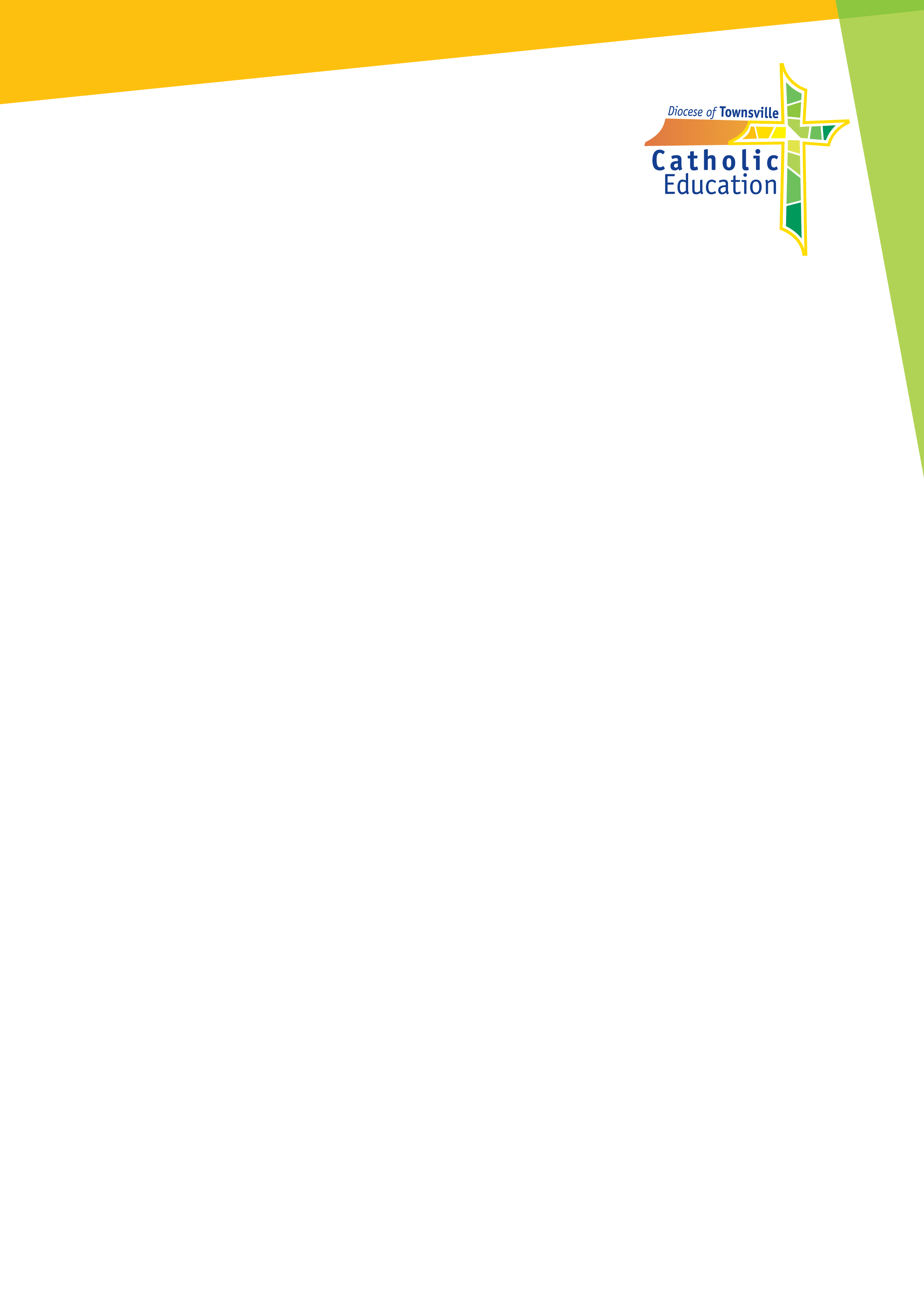 POSITION DESCRIPTIONTownsville Catholic Education (TCE) supports 29 schools within the Diocese, located throughout a diverse region including urban and rural environments extending to Mount Isa to the west, Proserpine to the south and north to Ingham. TCE provides a diverse range of education choices including primary, secondary and Prep-to-Year 12. Each setting provides a high educational standard in a caring and a stimulating environment. The Diocese has a growing Indigenous education program and some of our schools offering both boarding and day-student facilities.TCE employs in excess of 2,500 teaching, professional and ancillary/support employees to fulfil our mission of providing quality educational services through our Catholic school communities. A Catholic education involves much more than simply teaching the educational basics. It encourages students to embrace Catholic values and faith while providing them with an excellent education and diverse life experiences that will prepare them to be a contributing member of the community in their adult lives.The proud reputation Catholic schools enjoy within the Diocese today is based on the strong tradition built by religious orders who found Catholic Education in the Townsville Diocese in 1872.Please visit our website for additional information https://www.tsv.catholic.edu.au/OUR SYSTEM VISION“The promotion of the human person is the goal of the Catholic school”THE CATHOLIC SCHOOL ON THE THRESHOLD OF THE THIRD MILLENNIUM, 1998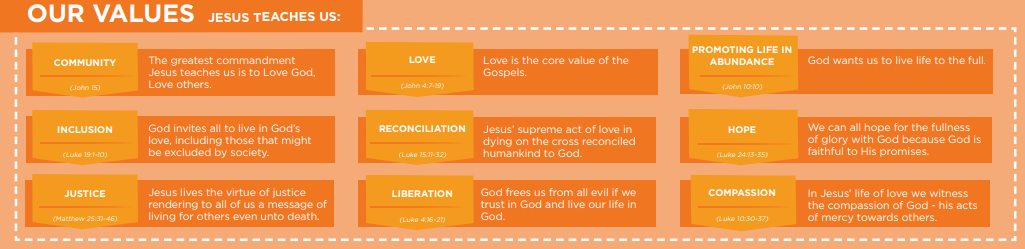 Ryan Catholic College, Kirwan, provides a Catholic education for both boys and girls from Prep to Year 12 on two campuses (Prep to Year 4 and Years 5 to 12). Students are offered a diverse curriculum in modern, well-equipped facilities.The role of the Chaplain is to work in collaborative partnership with the college community to provide pastoral and spiritual support to students.The Chaplain works to create opportunities for faith development of students and advance the religious life of the college community. The Chaplain will foster the experience of Catholic community within the College and engage the community in social justice and social action. The Chaplain encourages and facilitates connections with Church/faith communities and agencies.Provide pastoral and spiritual support to students:Spend informal time with students (e.g. playground, classroom and excursions)Mentor and provide practical support to students during their transition to adulthood.Engage students in opportunities for faith development:Coordinate and facilitate reflection and prayer experiences (e.g. reflection days, retreats, forums, meetings and other similar experiences)Contribute to the organisation of major college liturgies and celebrations.Advance the religious life of the college community:Contribute to the development and promotion of Catholic ethos within the college community.Foster the experience of Catholic community within the college:Support events that promote the collegiate spirit of the collegeUnder the direction of the Principal, initiate contact with families of the college community (e.g. families experiencing sickness, families new to the college experiencing hardship).Engage the college community in social justice and social action:Make information available to students around issues of social justice support and resource service groups within the college community.Encourage and facilitate connections with church/faith communities and agencies:Encourage student involvement in parish faith communities Facilitate ecumenical and inter-faith relationships and activities.Undertake ongoing professional learning:Participate in TCE facilitated programs for professional learningContribute to local cluster gatherings of Chaplains.Generalist administration support:Maintain relevant records and data.Provide pastoral support to students to allow them to engage effectively in learning, including support with establishing and maintaining friendships, managing relationships and accessing support as required.Support the Leadership Team will pastoral and spiritual formation programs such as retreats.Any other task as reasonably directed.The carriage of the role will always presume the role-holder’s responsibility to act cognisant of, and in harmony with, the Mission and Purpose of Catholic Education and Catholic Education policies.The employee will be expected to abide by the Statement of Principles for Employment in Catholic schools, the Staff Code of Conduct and other Diocesan guidelines.Employees will maintain appropriate confidentiality, sensitivity and empathy in the execution and management of all matters.Employees will demonstrate a willingness and acceptance to initiate and participate in relevant training and professional development opportunities.Each employee is responsible for ensuring his/her health, safety and wellbeing and is expected to not willingly place at risk the health and safety of one’s self or others.Employees will:Adhere to Work Health and Safety instructionsPromote a commitment to safe work practicesBe familiar with workplace incident, hazard and accident reporting and emergency proceduresTake reasonable action to avoid, eliminate or minimise risk and hazardsUtilise personal protective equipmentParticipate in the development of a safe and healthy workplaceSeek information and advice as necessary and comply with instructions.ExperienceDemonstrated organisational and time management skills to balance competing prioritiesExperience in providing ministry and spiritual support and wellbeing services studentsExperience in the provision of support to children and young people and their families to address social and emotional needs.SkillsAbility to liaise with community service organisations, government agencies and other servicesAbility to support the college and teachers to identify and develop educational, social and emotional programs to support children and young peopleAbility to support the ethos and values of Catholic EducationAbility to develop and sustain productive working relationships.AttributesSound understanding of the Mission and Purpose of Catholic Education and to developing an understanding of religious and values education in young peopleWillingness to work and collaborate with students, staff and college community.Current Working with Children Suitability Card - The successful candidate will require a paid Blue Card before commencement as per the No Card, No Start policy developed by Queensland Government.Certificate IV in Youth Work, Chaplaincy or Pastoral Care or equivalent or higher qualification – this qualification must include competencies in ‘making appropriate referrals’ and mental heathCurrent Driver’s LicenceAbility to travel from time to time within the Catholic Diocese of TownsvilleAbility to perform the physical requirements of the role in a safe manner.Interest in ongoing professional developmentExperience in the education or Catholic sectors.Some employees may be subject to pre-employment medical assessments during the selection process. Depending on the nature of the position, it may be necessary for successful applicants to be immunised against certain preventable diseases in order to minimise the risk of transmission.How we do things is as important as what we do, therefore you will be assessed on your ability to use your experience, knowledge, skills and competencies confidentially with good judgement and wisdom.You will be assessed on your ability to demonstrate the following four capabilities – Personal, Professional, Relational and Organisational within context to the key accountabilities identified above.Chaplains have a significant relationship with the Principal and other members of the College Leadership Team.  The Principal may delegate the supervision and management of the Chaplains to another member of the Leadership Team.  The Chaplain works with the Principal to advance the religious life of the college community and to provide faith development opportunities for students. The Chaplain collaborates with pastoral teachers, pastoral coordinators and school counselors to support the pastoral needs of students.Chaplains are supported in their role by the College Leadership Team of the college and through structured networking with other Chaplains.  One member of Religious Education is designated to provide particular assistance to Chaplains in industrial, professional and personal areas.   I have read, understood and acknowledge the scope and responsibility of the position outlined in this position description.POSITION TITLE: ChaplainSECTION:School OfficerREPORTS TO:PrincipalCLASSIFICATION:School Officer – Level 5AWARD:Catholic Employing Authorities Single Enterprise Collective Agreement – Diocesan Schools of Queensland 2019 - 2023LOCATION:Ryan Catholic College, KirwanOUR ORGANISATIONABOUT THE ROLEKEY ACCOUNTABILITIESSTATEMENT OF RESPONSIBILITYABOUT YOUMandatory Criteria/Professional Registration/OtherDesirable CriteriaHOW YOU WILL BE ASSESSEDCapabilitiesCapabilitiesPersonalProfessional – Knowledge and UnderstandingEngages in self-reflectionIs aware and responsiveGives witness to personal faith and commitmentIntegrates a Catholic stance in area of responsibilitySupports and engages change processesDisplays a sense of self-efficacy and personal identityDemonstrates appropriate styles of decision makingDisplays intuition as well as logic and reasonInspires a collegial purpose and visionProjects confidence, optimism and resilienceSupports efficient and robust structures and systemsDemonstrates honesty and integrityFocuses on core outcomes and accountabilitiesDemonstrates ethically responsible behavioursEngages in workplace learning and relevant professional developmentIs morally courageousOperates with a commitment to sound educational focusDemonstrates a commitment to personal spiritual growthOperates with a spirit of service and professionalismDisplays imagination and visionDevelops moral purposeIntegrates work and personal lifeDemonstrates capacity to provide professional supportEngages with the Catholic cultureDemonstrates capacity to provide professional supportIs culturally sensitiveDemonstrates capacity to provide professional supportSocial and InterpersonalOrganisationalIs relationally adeptGives priority to the Church’s mission in educationIs emotionally matureEngages in future thinking, aware of the big pictureIs guided by the spirit and teachings of the GospelSupports organisational capacity to respond to contemporary and future needsCommunicates with confidenceAvoids imposing old paradigms on new realitiesIs authentically presentSupports a growth promoting workplaceDisplays a trusting dispositionExercises committed and ethical stewardshipSupports collaborative and productive working environmentsContributes to organisational sustainabilityEngages in positive politicsSupports a sharing organisational culture that focuses energies and talentsEngages in positive politicsOperates in fidelity to Catholic social teaching and environmental responsibilitiesREPORTING & OTHER RELATIONSHIPSACKNOWLEDGEMENTEmployee Name:Signature:Date: